Name     Dr. Isha Gupta     Dr. Isha Gupta     Dr. Isha Gupta     Dr. Isha Gupta     Dr. Isha Gupta     Dr. Isha Gupta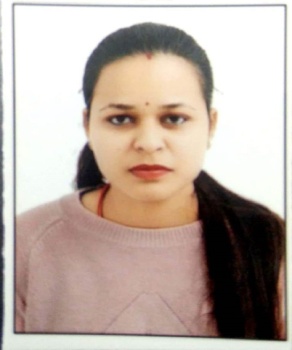 DesignationAssistant ProfessorAssistant ProfessorAssistant ProfessorAssistant ProfessorAssistant ProfessorAssistant ProfessorDepartment Department of chemistry Department of chemistry Department of chemistry Department of chemistry Department of chemistry Department of chemistryQualification   Doctor of philosophy in chemistry   Doctor of philosophy in chemistry   Doctor of philosophy in chemistry   Doctor of philosophy in chemistry   Doctor of philosophy in chemistry   Doctor of philosophy in chemistryResearch Experience (in years)Total        4 yearsTotal        4 yearsTotal        4 yearsTeachingTeachingTeachingResearch4 yearsResearch4 yearsContact Details:E-mailIshikagupta443@gmail.comE-mailIshikagupta443@gmail.comE-mailIshikagupta443@gmail.comE-mailIshikagupta443@gmail.comE-mailIshikagupta443@gmail.com       Mobile/Phone    8685862646       Mobile/Phone    8685862646       Mobile/Phone    8685862646Books/Chapters PublishedResearch PublicationsInternational JournalsInternational JournalsNational JournalsNational JournalsInternational ConferencesInternational ConferencesInternational ConferencesNational ConferencesResearch Publications40404443Research Guidance Research Guidance Ph.D. Ph.D. MastersMastersMastersNilResearch ProjectsResearch ProjectsCompletedCompletedInprogressInprogressInprogressNilConsultancy ProjectsConsultancy ProjectsCompletedCompletedInprogressInprogressInprogressNilSeminar/Conference/STTPsSeminar/Conference/STTPsAttendedAttendedOrganized Organized Organized NilProfessional AffiliationsProfessional AffiliationsAwards/ Fellowships etc.Awards/ Fellowships etc.JRFJRFJRFJRFJRFJRFJRF